        TEACH GRANT APPLICATION 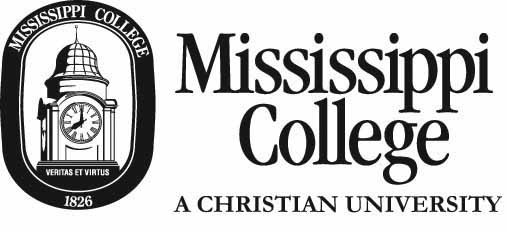 Section A: Student InformationSection B: RequirementsDirections: Complete this form to be considered for the federal TEACH Grant program for 2019-2020. The TEACH Grant provides up to $4000 per year ($16,000 total for 4-year undergraduate programs and $8,000 total for graduate programs. The 2019-2020 maximum amount is $3752) in grants to students who commit to:Teach full time;Teach in high-need subject areas; (bilingual education and English language acquisition, foreign languages, special education, mathematics, reading specialist, science as well as any other field that has been identified as high-need by the federal government, a state government or a local education agency)Teach for at least 4 years out of the first eight years in teaching; Teach at schools that serve student from low-income families. (You can find a list of schools by state at www.tcli.ed.gov) If the commitment is not fulfilled, the grant is permanently converted to a loan to be repaid by the recipient. The loan is a Federal Direct Unsubidized Loan with interest calculated from the time of the grant disbursement.*Indicated the semester(s) for which you will be enrolled and wish to receive the Federal TEACH Grant:Summer 2019		Fall 2019Spring 2020Please note that each year you receive a Federal TEACH Grant, you will need to complete entrance counseling and new agreement to serve. (You will not be able to complete this until after May 2nd 2019 for the 2019-2020 year)Section C: Student Eligibility 

I certify that I meet or will meet the student eligibility requirements as follows:I have completed (or will complete) the 2019-2020 FAFSA.I am a U.S. Citizen or eligible non-citizenI am admitted to one of the approved Mississippi College programs applicable to the TEACH Grant. I currently have and will maintain at least a 3.25 GPA for each term for which the TEACH Grant is disbursed. I will complete the TEACH Grant entrance counseling each year. (https://teach-ats.ed.gov)I will sign a TEACH Grant Agreement to Serve each year. (https://teach-ats.ed.gov)I will teach for at least four out of my first eight years in teaching at a school serving low-income students.I will teach full-time in a high-need subject I will annually provide documentation as requested by the U.S. Department of Education that I completed the teaching obligation and this will be certified by the elementary or secondary school's chief administrative officer.Section D: Student Certification I understand that the TEACH Grant program has specific service obligations that must be met in order for the award to remain as a grant. If I fail to meet all of the conditions of the award or, if the conditions are not documented as required, I understand that the award will permanently convert to a Federal Direct Unsubsidized Loan and that I will be responsible to repay this loan with interest calculated from the disbursement date of the grant, I understand that once a TEACH Grant is converted to a loan; it cannot be converted back to a grant. ______________________________________________________________________Signature									DateReturn to: Brittany KinseyMC Box 4035Clinton, MS 39056Fax: 601-925-3950Email: bkinsey@mc.eduStudent NameMC 700#MC Email